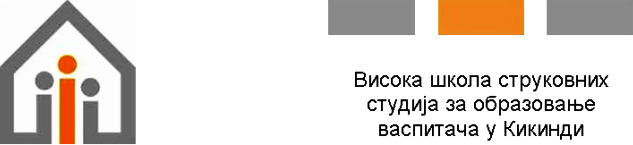 ОДСЕК ЗА СТУДЕНТСКА ПИТАЊАКикинда, Светосавска 57; тел:0230/439-250; 0230/422-423; e-mail: vsssovki@vaspitacka.edu.rs; www.vaspitacka.edu.rsПРЕЗИМЕ И ИМЕ СТУДЕНТА/КИЊЕ ______________________________________________________ БРОЈ ИНДЕКСА ____________ ГОДИНА СТУДИЈА  ДИРЕКТОРУ ВШССОВ У КИКИНДИ	Сагласно члану 96. став 6 Закона о високом образовању и члану 64. став 2 Статута ВШССОВ у Кикинди и члану 28. Правилника о условима и поступку уписа на студије и правилима студирања, подносимЗАХТЕВ ЗА СЛУШАЊЕ НАСТАВЕ УЗ РАД / НЕМОГУЋНОСТ ЗА ПОХАЂАЊЕ РЕДОВНЕ НАСТАВЕМолим да ми се у школској 20____/20____. години омогући слушање наставе уз рад/други разлог немогућности праћења редовне наставе на студијском програму: (заокружити број)Струковни васпитач деце предшколског узрастаСтруковни васпитач за традиционалне игреНАВЕСТИ РАЗЛОГ ПОДНОШЕЊА ЗАХТЕВА:А) Нисам у могућности да похађам семестралну наставу која се организује у редовним терминима током радне недеље, јер сам запослен/а у____________________________________________________________________________________________________________________________________________________________________________Б) Нисам у могућности да похађам семестралну наставу која се организује у редовним терминима током радне недеље, јер ____________________________________________________________________________________________________________________________________________________________ Прилог: доказ о немогућности редовног праћења наставеУ Кикинди,  ___________ 20____. године   Потпис студента________________________